Sample text: Font Arial 12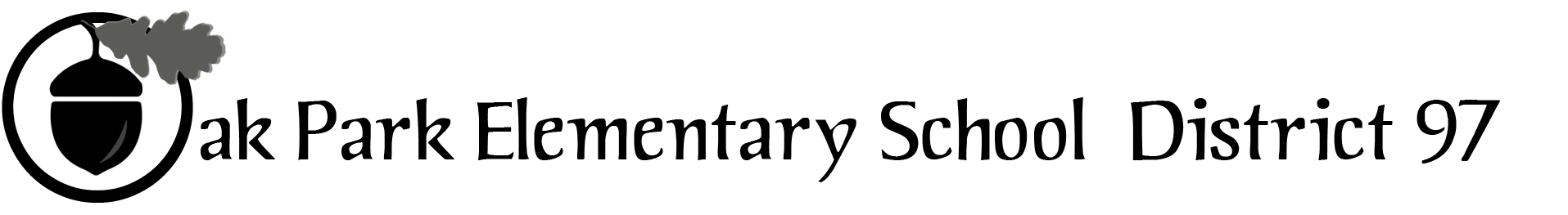 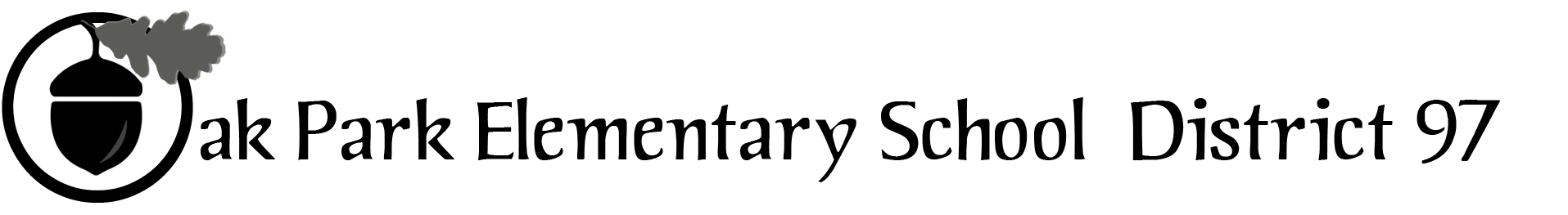 District 97 board member Liaison Report  
This report was created and submitted by board members who serve as liaisons to board committees, administrative committees or community organizations. It is a brief summary of the committee or organization’s most recent meeting. It does not serve as or represent official minutes of that meeting. Name of the committee/organization: CLAIM – Committee for Legislative Action, Intervention and Monitoring Date of the meeting: September 8, 2016 (see attached agenda)Names of the District 97 board liaisons: Amy Felton and Jim O’Connor Names of the District 97 administrative representatives (if applicable): Chris Jasculca, Carol Kelley Brief summary/key outcomes of the meeting:   Discussion Topics: Ben Boer of Advance Illinois presented on the evidenced-based educational school funding model that has have been developing as an alternative to the funding model presented in SB231 (see attached outline from that presentation). The position papers for the Equity and Excellence, Finance, Early Childhood and Events have been approved by the Board. Next steps: The annual Legislators Forum will be held on Tuesday, October 18, 2016. The focus of this forum is on how our State Legislators will help support District 97’s newly confirmed vision/goals.  With the resignation of Amy Widman, CLAIM has asked the District to post the position so that a new member can be recruited to join the committee.Questions/feedback for the District 97 board: CLAIM is still interested in how it can be helpful to the board in its referendum planning process.  To that end, CLAIM prepared and approved a list of questions for the board that it hopes the board will consider as it discusses the referendum at its upcoming meetings.  Date of the next meeting: CLAIM’s October 13 meeting is being rescheduled as the Board is now meeting that evening. New date to be confirmed soon.  Supplemental documentation (e.g., agenda, reports, etc.) from the meeting (attached): Agendas attached. Report submitted by (include name and date): Amy Felton, September 12, 2016 